Colorado/Wyoming Optimist District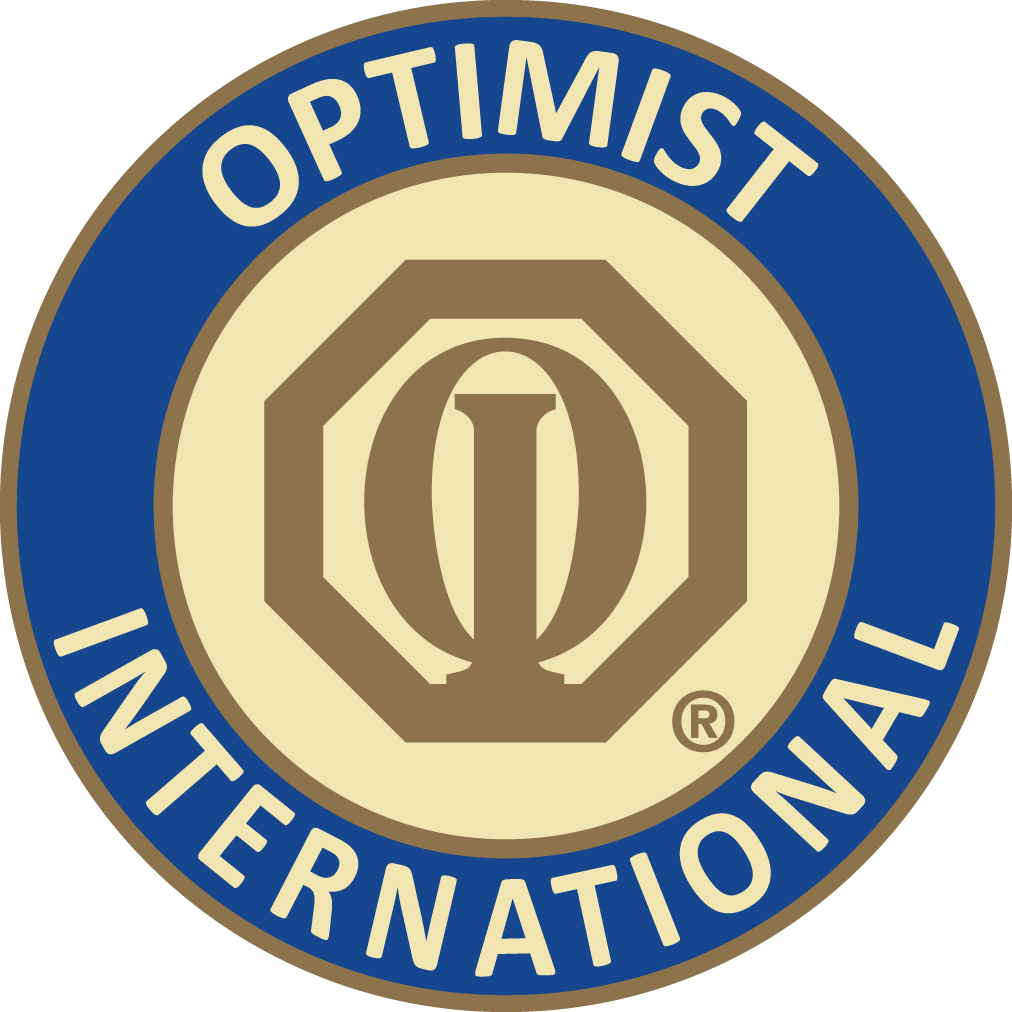 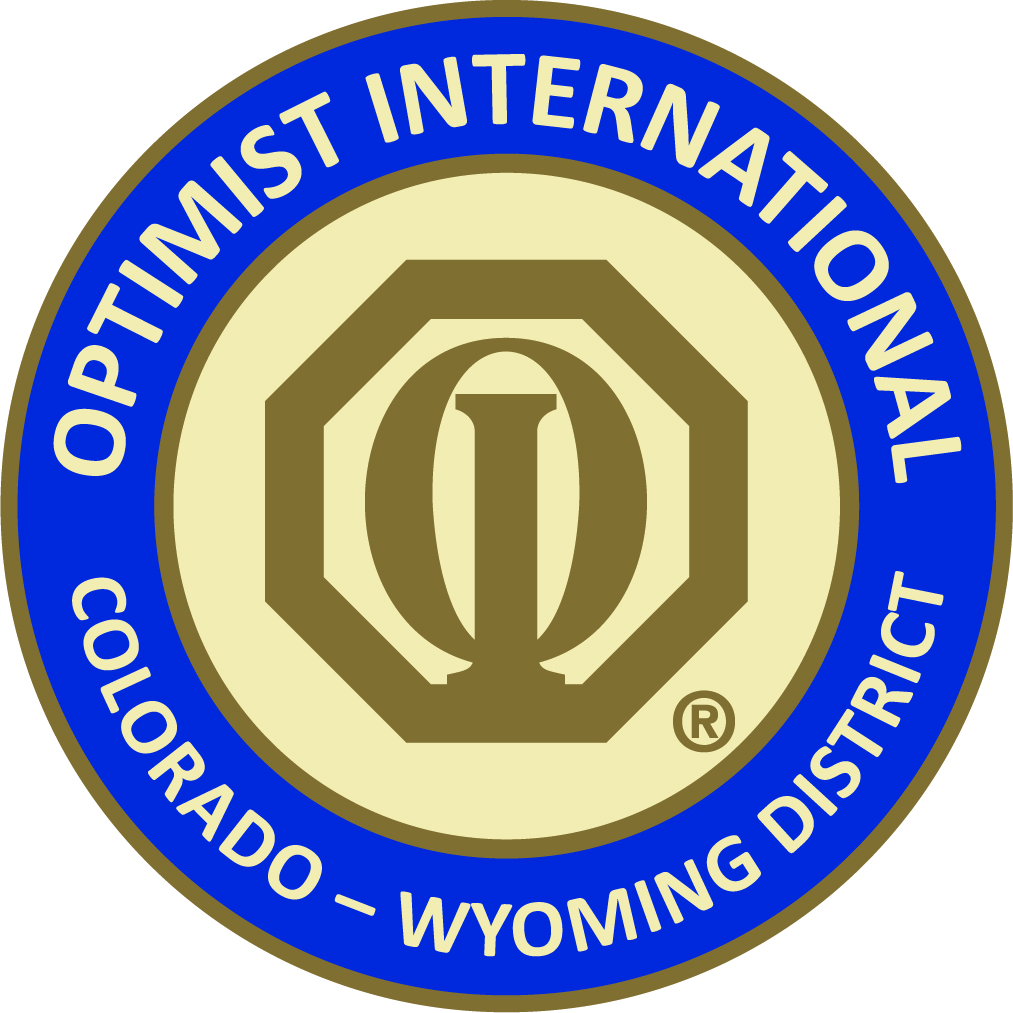 2nd Quarter Conference – February 26, 2022La Foret - 6145 Shoup Rd, Colorado Springs, CO 809088:00 a.m. To 3:15 p.m. Received no later than February 19th *** Wear your Favorite Hoodie & Hat for our Contest***Early Bird Registration (by February 5th): $35 per person 		 $_____X_____ $_________Registration (by February 19th): $40 per person 		 		 $_____X_____ $_________Zoom Registration: $35 per person 			        		 $_____X_____ $_________JOI Project donations							 		$_________1st timer or JOI Registration: FREE					         # of people _________Dinner at Bourbon Brothers Dutch treat 4:30pm	          		         # of people _________Hot Chocolate at the Governor’s House	 6:45pm	          		         # of people _________										    Total $_________Dinner will be at 4:30pm at Bourbon Brothers at 13021 Bass Pro Drive, Colorado Springs, 80921.Hot Chocolate at the Governor’s house at 8301 Colorado Spruce Lane, Colorado Springs, 80927.Name: _______________________________________________________________________________________Mailing Address: ______________________________________________________________________________City: ____________________________________________________________Zip: _________________________Daytime Telephone Number: __________________________ First Timer? ________________________________Club: _____________________________________________ Club Position: _______________________________Email: ________________________________________________________________________________________Name: _______________________________________________________________________________________Mailing Address: _______________________________________________________________________________City: ____________________________________________________________Zip: __________________________Daytime Telephone Number: ___________________________ First Timer? ________________________________Club: _____________________________________________ Club Position: ________________________________Email: ________________________________________________________________________________________YOU MAY PAY ONLINE AT THE COLORADO/WYOMING OPTIMIST WEBSITEhttps://www.optimistcowy.org/conferences/
If paying by check: Make check payable to Colorado/Wyoming OptimistsIf using USPS for your registration/payment, allow 7 calendar days.EITHER WAY YOU PAY, PLEASE SEND YOUR REGISTRATION FORM TO:
Pearl Meulemans, 9523 East Maplewood Circle, Greenwood Village, CO  80111Phone: 303-770-4574 or email form to kpm006@aol.comPlease look for an email stating we have confirmed your payment for Registration